Los resbalones, los tropiezos y las caídas constituyen la mayoría de los accidentes de la industria general. De acuerdo con OSHA, causan el 15% de todas las muertes, y sólo son superados por los vehículos motorizados como causa de las muertes. También, los peligros de resbalones, tropiezos y caídas se deben controlar para los visitantes.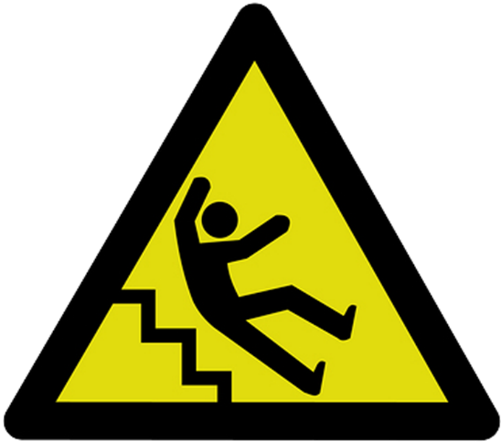 Las caídas pueden resultar en las reclamaciones de compensación al trabajador y de general de responsabilidad. Los programas para la prevención de caídas deben examinar las fuentes de caídas y prestar especial atención a la adherencia de las superficies, el control de contaminantes, el calzado adecuado y la capacitación.Controles: Seguir las normas de salud y seguridad establecidas asegúrese de las condiciones de seguridad, crea una cultura consciente de la seguridad y protege su organización de posibles reclamaciones o problemas con el cumplimiento. Una lista de control similar al ejemplo siguiente se debe desarrollar y abordar a los riesgos específicos presentes en los sitios. Este enfoque observacional necesita ser parte de un programa para la prevención de resbalones, tropiezos y caídas.Sí No										□   ¿Hay agua estancada en un ambiente de trabajo?□   ¿Usan los empleados un calzado adecuado?□   ¿Hay zonas poco iluminadas?□   ¿Los pasillos y los suelos han sido tratados con superficies antideslizantes donde sea    necesario?□   ¿Son todas las superficies para caminar planas?□   ¿Hay desorden que obstruye los pasillos o las áreas para caminar o trabajar?□   ¿Están las esteras y las alfombras libres de arrugas?□   ¿Tienen los cables cubiertos adecuados?□   Si un área tiene una superficie mojada, ¿tiene la señalización adecuada?□   ¿Se han establecido las pasarelas designadas y funcionan de manera controlada?□   ¿Son las escaleras y las áreas elevadas debidamente protegidas?□   ¿Su organización cuenta con un programa proactivo en su lugar para las inspecciones de zona frecuentes, la remoción de nieve e hielo, el proceso de acciones correctivas, un programa de calzado antideslizante y el proceso de formación?Conclusión: No es suficiente contar con las políticas y los procedimientos, hay que tener un proceso en su lugar para asegurarse de que todas las prácticas seguras se conozcan y se sigan. Es esencial identificar las áreas de interés y las exposiciones, y desarrollar los controles efectivos para evitar que se produzcan lesiones. Trabajar juntos construirá una cultura consciente de la seguridad y ayudará a asegurarse de una organización segura y saludable para los empleados y los visitantes.Este formulario acredita que se brindó la capacitación antes mencionada a los participantes incluidos en la lista. Al firmar a continuación, cada participante confirma que ha recibido esta capacitación.Organización:							Fecha: 					         Instructor:				          	 Firma del instructor: 					Participantes de la clase:Nombre: 			                                  Firma:		                    		Nombre: 				                        Firma:		                     	Nombre: 				                        Firma:		                     	Nombre: 				                        Firma:		                     	Nombre: 				                        Firma:		                     	Nombre: 				                        Firma:		                     	Nombre: 				                        Firma:		                     	Nombre: 				                        Firma:		                     	Nombre: 				                        Firma:		                     	Nombre: 				                        Firma:		                     	Nombre: 				                        Firma:		                     	Nombre: 				                        Firma:		                     	Nombre: 				                        Firma:		                     	Nombre: 				                        Firma:		                     	Nombre: 				                        Firma:		                     	Nombre: 				                        Firma:		                     	